JASPERS Coordinating Body in the Member State that has formally validated the request for supportProject Promoter/Final Beneficiary and relevant contact person(s) detailsPlease fill in the information below for each promoter/final beneficiary linked to this assignment (i.e. by duplicating this table if necessary).Part 2: JASPERS assignment outlinePreliminary title for JASPERS assignmentSpace for your textObjectives and scope of JASPERS inputSpace for your textTimeline for JASPERS interventionOutputs and expected deliverables from JASPERSSpace for your textPart 3: Project details (when applicable)Project Description and ObjectivesProject Status and TimingProject Costs and Financing Plan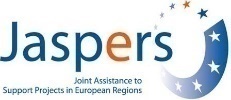 JASPERS Assignment FichePart 1: Background InformationJASPERS Assignment FichePart 1: Background InformationCountrySectorType of assignmentDisclaimer: JASPERS assistance is provided in good faith and with reasonable care and due diligence (diligentia quam in suis), drawing on the experience and business practices of its partners, the European Commission and the European Investment Bank. The beneficiary accepts and agrees that any course of action, will be decided upon solely by the beneficiary based upon their own evaluation of the outcome of the advice, and that JASPERS or its partners are not responsible and will bear no liability for any such decision of the beneficiary.Disclaimer: JASPERS assistance is provided in good faith and with reasonable care and due diligence (diligentia quam in suis), drawing on the experience and business practices of its partners, the European Commission and the European Investment Bank. The beneficiary accepts and agrees that any course of action, will be decided upon solely by the beneficiary based upon their own evaluation of the outcome of the advice, and that JASPERS or its partners are not responsible and will bear no liability for any such decision of the beneficiary.Relevant official counterpartName of relevant official counterpart with which the working arrangements have been signed.Country Name to which the country action plan is sent. In the case of multi country assignments, the relevant EC unit should be added here.Entity/InstitutionEntities responsible for developing and technically implementing the project, indicating which entity will be the grant beneficiaryContact PersonTitleDepartment/ Unit / Business areaAddressEmail addressPhoneExpected start dateExpected end dateProject official title (English)Project official title (local language)Project locationCountry OP Name / OP CCITarget fundSituation / existing infrastructure facilities before project Type your textProject objectivesType your textScope of project to be financedType your text Institutional / policy aspects of the project if relevant (eg. if the investment is to be accompanied by changes in infrastructure operation, private sector involvement, set up of new regulatory arrangements, etc) Type your textBasis for eligibility under different mandates (ESIF; CEF, IPA)Type your textCurrent stage of preparation (concept, pre-feasibility, feasibility, draft application, application ready) Type your textRequirements for EIA/permitting/public consultation and progress so farType your textStage of preparation of procurement strategy and tender documents Type your textAnticipated timing for next steps, including EU grant application to be completed and submittedType your textTotal expected project cost (EUR M)Anticipated grant financing rateAnticipated additional financing sources